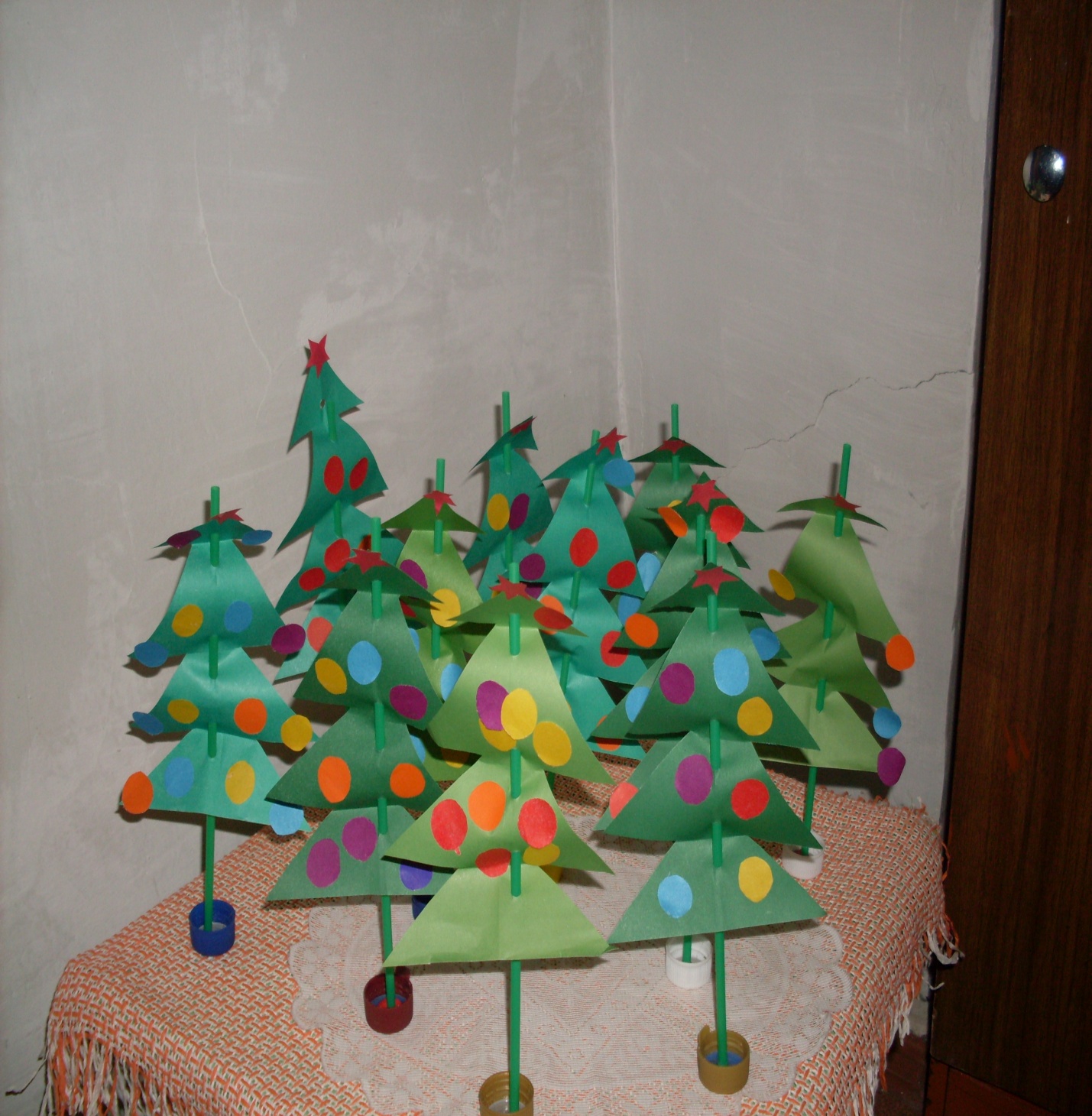 Аппликация «Украсим Ёлочку».Выставка «Новогодний хоровод Ёлок».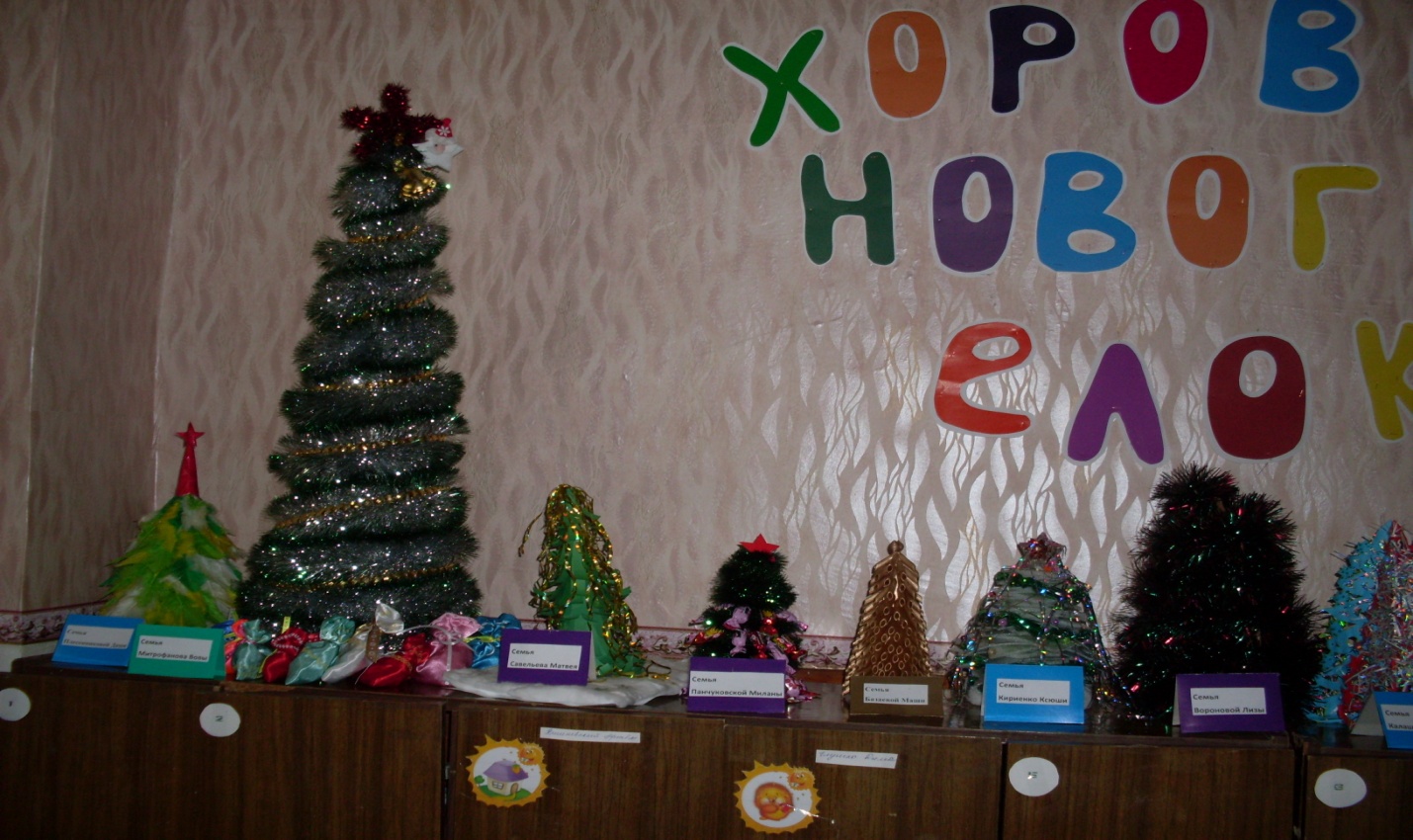 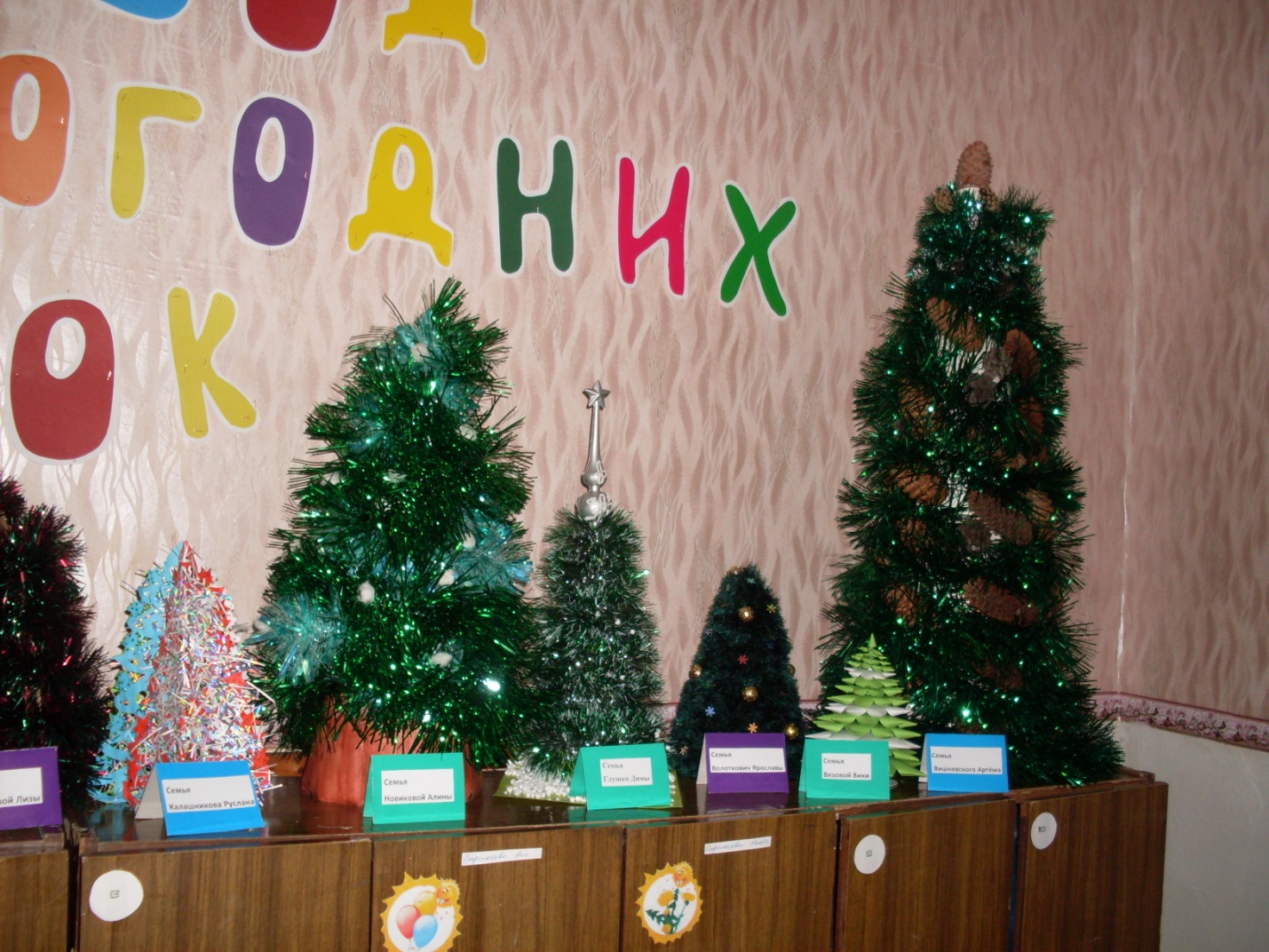 